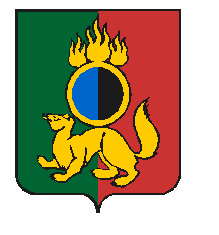 АДМИНИСТРАЦИЯ ГОРОДСКОГО ОКРУГА ПЕРВОУРАЛЬСКПОСТАНОВЛЕНИЕг. ПервоуральскПОСТАНОВЛЯЕТ:03.04.2024№845Об установлении публичного сервитутаВ соответствии со статьей 23, пунктом 1 статьи 39.37, пунктом 4 статьи 39.38, статьями 39.43, 39.45, 39.46, 39.50 Земельного кодекса Российской Федерации              от 25 октября 2001 года № 136-ФЗ, Федеральным законом от 25 октября 2001 года       № 137-ФЗ «О введении в действие Земельного кодекса Российской Федерации», Федеральным законом от 06 октября 2003 года № 131-ФЗ «Об общих принципах организации местного самоуправлении в Российской Федерации», рассмотрев ходатайство публичного акционерного общества «Россети Урал» (ИНН/КПП 6671163413/668501001, ОГРН 1056604000970, юридический адрес: город Екатеринбург, улица Мамина-Сибиряка, строение 140), счет на оплату ТП 5200060368 от 15 августа 2022 года, плановый материал, Администрация городского округа ПервоуральскУстановить в интересах публичного акционерного общества           «Россети Урал» публичный сервитут площадью 322 кв. метра, сроком на 49 лет, в целях размещения объекта электросетевого хозяйства, необходимого для подключения (технологического присоединения) к сетям инженерно-технического обеспечения, «Строительство ВЛ-0,4 кВ ТП-4103-Утес (Электроснабжение объекта туристической отрасли ООО «Ковчег», находящейся по адресу: Свердловская область, город Первоуральск, деревня Каменка, турбаза Утес) (0,12 км, ПКУ-1 т.у)» в отношении:земель, находящихся в государственной собственности, площадью          135 кв. метров, расположенных в кадастровом квартале 66:58:0601001;части земельного участка с кадастровым номером 66:58:0601001:691 площадью 132 кв. метра, расположенного по адресу: Российская Федерация, Свердловская область, город Первоуральск, деревня Каменка, переулок Крайний, земельный участок 17А;части земельного участка с кадастровым номером 66:58:0601001:39 (обособленный участок, входящий в состав единого землепользования с кадастровым номером 66:58:0000000:31) площадью 55 кв. метров, расположенного по адресу: Свердловская область, город Первоуральск, деревня Каменка.Утвердить границы публичного сервитута согласно схеме расположения границ публичного сервитута (Приложение № 1).Срок, в течении которого использование земель и (или) расположенных   на них объектов недвижимого имущества в соответствии с их разрешенным использованием будет невозможно или существенно затруднено в связи с осуществлением сервитута - 1 год.Порядок установления зон с особыми условиями использования территорий и содержание ограничений прав на земельные участки в границах таких зон определяется в соответствии с Постановлением Правительства Российской Федерации  от 24 февраля 2009 года № 160 «О порядке установления охранных зон объектов электросетевого хозяйства и особых условий использования земельных участков, расположенных в границах таких зон».Установить в соответствии с пунктами 3-5 статьи 39.46 Земельного кодекса Российской Федерации размер платы за публичный сервитут, согласно следующему расчету:Исходные данные для расчета:площадь обременяемого сервитутом земельного участка (согласно схеме расположения границ публичного сервитута): 135 кв. метров;средний уровень кадастровой стоимости земель городского округа Первоуральск: 325,01 руб./кв.м. (Приказ Министерства по управлению государственным имуществом Свердловской области от 21 ноября 2022 года № 5500 «Об утверждении результатов определения кадастровой стоимости земель населенных пунктов отдельных муниципальных образований, расположенных на территории Свердловской области»);размер платы (в процентах от кадастровой стоимости земельного участка): 0,1% (пункты 4, 5 статьи 39.46 Земельного кодекса Российской Федерации).Определяющая формула расчета (период расчета с 01 марта 2024 года по  28 февраля 2073 года):Плата за публичный сервитут = Площадь обременяемого сервитутом земельного участка * Средний уровень кадастровой стоимости * Ставка 0,1/100 * Период расчета.Расчет произведен: 135*325,01*0,1/100*49 лет.Размер платы: 2149,94 рублей.Примечания.При перечислении платы ссылка на настоящее постановление Администрации городского округа Первоуральск об установлении публичного сервитута обязательна.Реквизиты для перечисления платы:6.	График проведения работ при осуществлении деятельности, для обеспечения которой устанавливается публичный сервитут установить согласно Приложению № 2.7.	Обязать публичное акционерное общество «Россети Урал»:заключить с правообладателями земельных участков с кадастровыми номерами 66:58:0601001:691, 66:58:0601001:39 (обособленный участок, входящий в состав единого землепользования с кадастровым номером 66:58:0000000:31) соглашения об осуществлении публичного сервитута, предусматривающие размер платы за публичный сервитут;привести земли и земельные участки в состояние, пригодное для использования в соответствии с видом разрешенного использования, в срок не превышающий трех месяцев после завершения строительства объекта, для размещения которого был установлен публичный сервитут.8.	Публичный сервитут считается установленным со дня внесения сведений  о нем в Единый государственный реестр недвижимости.9.	Настоящее постановление разместить на официальном сайте Администрации городского округа Первоуральск в информационно-телекоммуникационной сети «Интернет».Установить в интересах публичного акционерного общества           «Россети Урал» публичный сервитут площадью 322 кв. метра, сроком на 49 лет, в целях размещения объекта электросетевого хозяйства, необходимого для подключения (технологического присоединения) к сетям инженерно-технического обеспечения, «Строительство ВЛ-0,4 кВ ТП-4103-Утес (Электроснабжение объекта туристической отрасли ООО «Ковчег», находящейся по адресу: Свердловская область, город Первоуральск, деревня Каменка, турбаза Утес) (0,12 км, ПКУ-1 т.у)» в отношении:земель, находящихся в государственной собственности, площадью          135 кв. метров, расположенных в кадастровом квартале 66:58:0601001;части земельного участка с кадастровым номером 66:58:0601001:691 площадью 132 кв. метра, расположенного по адресу: Российская Федерация, Свердловская область, город Первоуральск, деревня Каменка, переулок Крайний, земельный участок 17А;части земельного участка с кадастровым номером 66:58:0601001:39 (обособленный участок, входящий в состав единого землепользования с кадастровым номером 66:58:0000000:31) площадью 55 кв. метров, расположенного по адресу: Свердловская область, город Первоуральск, деревня Каменка.Утвердить границы публичного сервитута согласно схеме расположения границ публичного сервитута (Приложение № 1).Срок, в течении которого использование земель и (или) расположенных   на них объектов недвижимого имущества в соответствии с их разрешенным использованием будет невозможно или существенно затруднено в связи с осуществлением сервитута - 1 год.Порядок установления зон с особыми условиями использования территорий и содержание ограничений прав на земельные участки в границах таких зон определяется в соответствии с Постановлением Правительства Российской Федерации  от 24 февраля 2009 года № 160 «О порядке установления охранных зон объектов электросетевого хозяйства и особых условий использования земельных участков, расположенных в границах таких зон».Установить в соответствии с пунктами 3-5 статьи 39.46 Земельного кодекса Российской Федерации размер платы за публичный сервитут, согласно следующему расчету:Исходные данные для расчета:площадь обременяемого сервитутом земельного участка (согласно схеме расположения границ публичного сервитута): 135 кв. метров;средний уровень кадастровой стоимости земель городского округа Первоуральск: 325,01 руб./кв.м. (Приказ Министерства по управлению государственным имуществом Свердловской области от 21 ноября 2022 года № 5500 «Об утверждении результатов определения кадастровой стоимости земель населенных пунктов отдельных муниципальных образований, расположенных на территории Свердловской области»);размер платы (в процентах от кадастровой стоимости земельного участка): 0,1% (пункты 4, 5 статьи 39.46 Земельного кодекса Российской Федерации).Определяющая формула расчета (период расчета с 01 марта 2024 года по  28 февраля 2073 года):Плата за публичный сервитут = Площадь обременяемого сервитутом земельного участка * Средний уровень кадастровой стоимости * Ставка 0,1/100 * Период расчета.Расчет произведен: 135*325,01*0,1/100*49 лет.Размер платы: 2149,94 рублей.Примечания.При перечислении платы ссылка на настоящее постановление Администрации городского округа Первоуральск об установлении публичного сервитута обязательна.Реквизиты для перечисления платы:6.	График проведения работ при осуществлении деятельности, для обеспечения которой устанавливается публичный сервитут установить согласно Приложению № 2.7.	Обязать публичное акционерное общество «Россети Урал»:заключить с правообладателями земельных участков с кадастровыми номерами 66:58:0601001:691, 66:58:0601001:39 (обособленный участок, входящий в состав единого землепользования с кадастровым номером 66:58:0000000:31) соглашения об осуществлении публичного сервитута, предусматривающие размер платы за публичный сервитут;привести земли и земельные участки в состояние, пригодное для использования в соответствии с видом разрешенного использования, в срок не превышающий трех месяцев после завершения строительства объекта, для размещения которого был установлен публичный сервитут.8.	Публичный сервитут считается установленным со дня внесения сведений  о нем в Единый государственный реестр недвижимости.9.	Настоящее постановление разместить на официальном сайте Администрации городского округа Первоуральск в информационно-телекоммуникационной сети «Интернет».И.о. Главы городского округа Первоуральск,заместитель Главы по финансово-экономической политикеМ.Ю.Ярославцева